Publicado en Badajoz el 24/11/2017 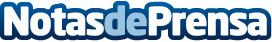 Dr. José Luís Afonso Junior (Badajoz), ganador del premio Doctoralia Awards 2017 por segundo año consecutivoEl especialista en trasplante y medicina capilar (medicina y cirugía cosmética) ha logrado situarse, un año más, entre los 28 profesionales de la salud más destacados de EspañaDatos de contacto:Clinicas Dr. Pelowww.DrPelo.es695193548Nota de prensa publicada en: https://www.notasdeprensa.es/dr-jose-luis-afonso-junior-badajoz-ganador-del Categorias: Medicina Nombramientos Premios http://www.notasdeprensa.es